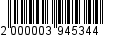 Приложение УТВЕРЖДЕНпостановлениемадминистрации от ______________ № ________ПЛАН совместных профилактических мероприятий по этапам комплексной операции «Подросток -2018», провидимых на территории 
МО «Всеволожский муниципальный район» Ленинградской области Этап «Контингент». Срок проведения с 01 по 15 марта 2018 года.Цель - предупреждение повторной преступности среди несовершеннолетних, совершивших преступления, защита их прав и законных интересов.Ответственные за исполнение – ПДН УМВД России по Всеволожскому району Ленинградской области, Комитет по образованию, отдел
по молодежной политике, туризму и межнациональным отношениям, Всеволожский филиал ГКУ ЦЗН ЛО, ФКУ УФСИН России по СПб и ЛО (филиал по Всеволожскому району).Участники – все субъекты профилактики безнадзорности и правонарушений.  2. Этап «Семья». Срок проведения с 01 по 30 апреля 2018 года.Цель – осуществление мероприятий, обеспечивающих социальную 
и правовую защиту детей, проживающих в социально неблагополучных семьях.Ответственные исполнители – Комитет по социальным вопросам, Отдел опеки и попечительства Комитета по социальным вопросам, ГБУЗ ЛО «Всеволожская КМБ», ГБУЗ ЛО «Токсовская РБ».Участники – все субъекты профилактики безнадзорности 
и правонарушений. Этап «Лето» Срок проведения с 01 июня по 30 августа 2018 годаЦель – оказание помощи в организации оздоровления, отдыха, занятости детей и подростков, нуждающихся в помощи государства (сирот, инвалидов, больных, детей, оставшихся без попечения родителей; детей, проживающих
 в малообеспеченных многодетных семьях, социально неблагополучных семьях; подростков, склонных к совершению правонарушений), а также предупреждение групповой преступности несовершеннолетних, обеспечение организации их досуга.Ответственные исполнители – ПДН УМВД России по Всеволожскому району Ленинградской области, Всеволожский филиал ГКУ «Центр занятости населения» ЛО, Комитет по социальным вопросам, Комитет по образованию, отдел по молодежной политике, туризму и межнациональным отношениям.Участники – все субъекты профилактики безнадзорности и правонарушений.Этап «Всеобуч». Срок проведения с 01 по 30 сентября 2018 года.Цель – обеспечение социальной и правовой защиты несовершеннолетних, не занятых учебой и работой.Ответственные исполнители – ПДН УМВД России по Всеволожскому району ЛО, Комитет по образованию, отдел по молодежной политике, туризму и межнациональным отношениям, отдел культуры, Всеволожский филиал ГКУ «Центр занятости населения» ЛО, Комитет по социальным вопросам, отдел опеки и попечительства Комитета по социальным вопросам,ГБУЗ ЛО «Всеволожская КМБ», ГБУЗ ЛО «Токсовская РБ».Участники – все субъекты профилактики безнадзорности и правонарушений.Этап «Досуг». Срок проведения с 15 по 31 октября 2018 года.Цель – осуществление мероприятий, обеспечивающих организацию досуга несовершеннолетних, склонных к совершению противоправных действий.Ответственные исполнители -Комитет по образованию, отдел культуры, отдел по молодежной политике, туризму и межнациональным отношениям, отдел физической культуры и спорта.Участники – все субъекты профилактики безнадзорности и правонарушений. Этап «Допинг». Срок проведения с 01 по 20декабря 2018 года.Цель – осуществление мероприятий, обеспечивающих предупреждение, лечение, реабилитацию несовершеннолетних, склонных к употреблению наркотических и психотропных веществ, спиртных напитков.Ответственные исполнители –Комитет по образованию, отдел 
по молодежной политике, туризму и межнациональным отношениям, отдел физической культуры и спорта, ПДН УМВД России по Всеволожскому району ЛО, ГКУЗ «ЛОНД».Участники – все субъекты профилактики безнадзорности и правонарушений._____________№ п/пМероприятияСрокиОтветственные1.Проверка по месту жительства несовершеннолетних, осужденных к мерам наказания, не связанных 
с лишением свободы.с 01 по 15 мартаПДН УМВД России 
по Всеволожскому району ЛО, ФКУ УФСИН России по СПб 
и ЛО (филиал 
по Всеволожскому району). 2.Определение и контроль образовательного маршрута несовершеннолетних, осужденных к мерам наказания, не связанных 
с лишением свободы. с 01 по 15 мартаКомитет 
по образованию, ПДН УМВД России 
по Всеволожскому району ЛО3.Вовлечение несовершеннолетних, состоящих на учете в ПДН УМВД России Всеволожского района ЛО за совершение преступлений, 
в досуговую деятельность.с 01 по 15 мартаКомитет 
по образованию, отдел по молодежной политике, туризму 
и межнациональным отношениям, отдел культуры№ п/пМероприятияСрокиОтветственные1.Выявление социально неблагополучных семей, в том числе прибывших из других регионов за прошедший год.с 01 по 30 апреляПДН УМВД России 
по Всеволожскому району ЛО, Комитет 
по социальным вопросам, Комитет 
по образованию2.Выявление несовершеннолетних, находящихся в социально опасном положении, а также семей в трудной жизненной ситуациис 01 по 30 апреляКомитет по социальным вопросам, ПДН УМВД России 
по Всеволожскому району ЛО, Комитет 
по образованию3.Обследование семей, нуждающихся в помощи.с 01 по 30 апреляКомитет по социальным вопросам, ПДН УМВД России 
по Всеволожскому району ЛО4.Выявление неустроенных детей, находящихся 
в медицинских учреждениях.с 01 по 30 апреляОтдел опеки 
и попечительства Комитета по социальным вопросам, ГБУЗ ЛО «Всеволожская КМБ», ГБУЗ ЛО «Токсовская РБ», ПДН УМВД России по Всеволожскому району ЛО№ п/пМероприятияСрокиОтветственные1.Организация летнего труда 
и отдыха подростков, состоящих на учете в органах внутренних делс 01 июня 
по 30 августаПДН УМВД России 
по Всеволожскому району ЛО, Комитет по социальным вопросам, Комитет 
по образованию, отдел
по молодежной политике, туризму 
и межнациональным отношениям, отдел культуры2.Организация временного трудоустройства подростков с 01 июня 
по 30 августаПДН УМВД России 
по Всеволожскому району ЛО, Всеволожский филиал ГКУ «Центр занятости населения» ЛО, Комитет
по социальным вопросам, Комитет по образованию3.Организация летнего отдыха детей из малообеспеченных семей и семей «социального риска»с 01 июня 
по 30 августаКомитет по социальным вопросам, Комитет
по образованию, отдел
по молодежной политике, туризму 
и межнациональным отношениям4.Организация лечения детей и подростков в палатах полусанаторного типа учреждений здравоохраненияс 01 июня 
по 30 августаГБУЗ ЛО «Всеволожская КМБ», ГБУЗ ЛО «Токсовская РБ»5.Контроль условий жизнедеятельности несовершеннолетних 
в летних оздоровительных лагеряхс 01 июня 
по 30 августаПДН УМВД России 
по Всеволожскому району ЛО, Комитет 
по образованию, ГБУЗ ЛО «Всеволожская КМБ», отдел по молодежной политике, туризму 
и межнациональным отношениям6.Организация профилактической работы 
в летних оздоровительных лагеряхс 01 июня 
по 30 августаПДН УМВД России по Всеволожскому району ЛО№ п/пМероприятияСрокиОтветственные1.Обеспечение дальнейшего устройства несовершеннолетних, выбывших 
из общеобразовательных школ до получения ими основного общего образованияс 01 по 30 сентябряКомитет по образованию, отдел по молодежной политике, туризму 
и межнациональным отношениям, ПДН УМВД России по Всеволожскому району ЛО, Комитет 
по социальным вопросам2.Обеспечение социальной
 и правовой защиты детей – сирот, оставшихся 
без попечения родителей с 01 по 30 сентябряОтдел опеки и попечительства Комитета
по социальным вопросам, Комитет по образованию3.Выявление детей – сирот 
и детей, оставшихся 
без попечения родителейс 01 по 30 сентябряОтдел опеки 
и попечительства Комитета по социальным вопросам, ГБУЗ ЛО «Всеволожская КМБ», ГБУЗ ЛО «Токсовская РБ», Комитет 
по образованию, ПДН УМВД России по Всеволожскому району ЛО4.Выявление несовершеннолетних, 
не занятых учебой 
и работойс 01 по 30 сентябряКомитет по образованию, ПДН УМВД России 
по Всеволожскому району ЛО5.Занятость несовершеннолетних учебой или работойс 01 по 30 сентябряКомитет по образованию, отдел по молодежной политике, туризму 
и межнациональным отношениям, отдел культуры, Всеволожский филиал ГКУ «Центр занятости населения» ЛО№ п/пМероприятияСрокиОтветственные1.Вовлечение несовершеннолетних, склонных к совершению правонарушений в секции 
и кружки 
в общеобразовательных учреждениях15- 31 октябряКомитет по образованию, отдел по молодежной политике, туризму 
и межнациональным отношениям2.Проведение досуговых, спортивных и культурно - массовых мероприятий
 на территории Всеволожского района15- 31 октябряОтдел культуры, отдел 
по молодежной политике, туризму 
и межнациональным отношениям, отдел физической культуры
и спорта, Комитет 
по образованию№ п/пМероприятияСрокиОтветственные1.Привлечение 
к административной ответственности несовершеннолетних 
за немедицинское потребление наркотических веществс 01 по 20 декабряУМВД России 
по Всеволожскому району Ленинградской области2.Привлечение к уголовной ответственности несовершеннолетних 
за незаконное изготовление, приобретение, хранение, перевозку, пересылку либо сбыт наркотических средств или психотропных веществс 01 по 20 декабряУМВД России 
по Всеволожскому району Ленинградской области3.Организация мероприятий первичной профилактикис 01 по 20 декабряКомитет по социальным вопросам, ГБУЗ ЛО «Всеволожская КМБ», ГБУЗ ЛО «Токсовская РБ», отдел культуры, отдел 
по молодежной политике, туризму и межнациональным отношениям, отдел физической культуры
и спорта, Комитет 
по образованию, ПДН УМВД России по Всеволожскому району ЛО, ГКУЗ «ЛОНД»4.Организация и проведение санитарно-просветительской работы в учебных заведениях районас 01 по 20 декабряКомитет по образованию, ПДН УМВД России 
по Всеволожскому району ЛО, ГБУЗ ЛО «Всеволожская КМБ», ГБУЗ ЛО «Токсовская РБ», ГКУЗ «ЛОНД»5.Подготовка информации антинаркотической направленности для публикации в СМИ районас 01 по 20 декабряГКУЗ «ЛОНД», Комитет 
по образованию, отдел физической культуры
и спорта, отдел 
по молодежной политике, туризму и межнациональным отношениям, ПДН УМВД России по Всеволожскому району ЛО